Záznam z prieskumu trhupre zákazku podľa § 1 ods. 15 zákona č. 343/2015 Z. z. o verejnom obstarávaní a o zmene a doplnení niektorých zákonov v znení neskorších predpisov (ZVO)Identifikácia verejného obstarávateľa:Názov:		Slovenská poľnohospodárska univerzita v NitreSídlo:		Tr. A. Hlinku 2, 949 76 NitraIČO:		00397482DIČ:		2021252827IČ DPH:		SK2021252827Internetová adresa:	http://www.uniag.sk/v rámci Výzvy číslo: 	56/PRV/2022pre opatrenie: 		16 – Spoluprácapodopatrenie: 	16.1 – Podpora na zriaďovanie a prevádzku operačných skupín EIP zameraných na produktivitu a udržateľnosť poľnohospodárstvaNázov projektu: Energetické nápoje na báze liečivých rastlín a ovocia Predmet zákazky:	Názov: Služby – Externé služby súvisiace s opravou, údržbou a kalibráciou existujúceho prístrojového vybavenia v rámci projektu Energetické nápoje na báze liečivých rastlín a ovociaOpis: „Zaplatenie 5 krát za opravy, údržbu, alebo kalibrácie existujúceho prístrojového vybavenia laboratórií Agrobiotechu v Nitre, súvisiacich s realizáciou projektu v rozmedzí rokov 2023,2024, 2025“Spôsob vykonania prieskumu:  Priemer faktúr z minulých skúsenostíPredpokladaná hodnota zákazky (PHZ): PHZ bola určená ako priemer v minulosti zaplatených poplatkov za opravu, údržbu, alebo kalibráciu existujúceho vybavenia v rámci Agrobiotechu: 16. 9. 2022 – O.K. SERVIS BioPro, s. r. o. v sume 2771,9 EUR bez DPH 29.9.2022 – Mettler – Toledo s. r. o. v sumu 421 EUR bez DPH 2. 8. 2022 – HERMES LabSystems s.r.o., v sume 608 EUR bez DPHPHZ za 1 opravu, údržbu, alebo kalibráciu = (2771,9 + 421 + 608)/3 = 3800,9 /3 = 1266,97 EUR. Plánovaný počet opráv, údržby, alebo kalibrácií je 5. Verejný obstarávateľ v súlade s vyššie uvedeným stanovil predpokladanú hodnotu zákazky vo výške = 1266,97 *5 = 6 334,85 EURV Nitre, dňa 25. 7. 2022Vypracoval: Ing. Lucia Gabríny, PhD. 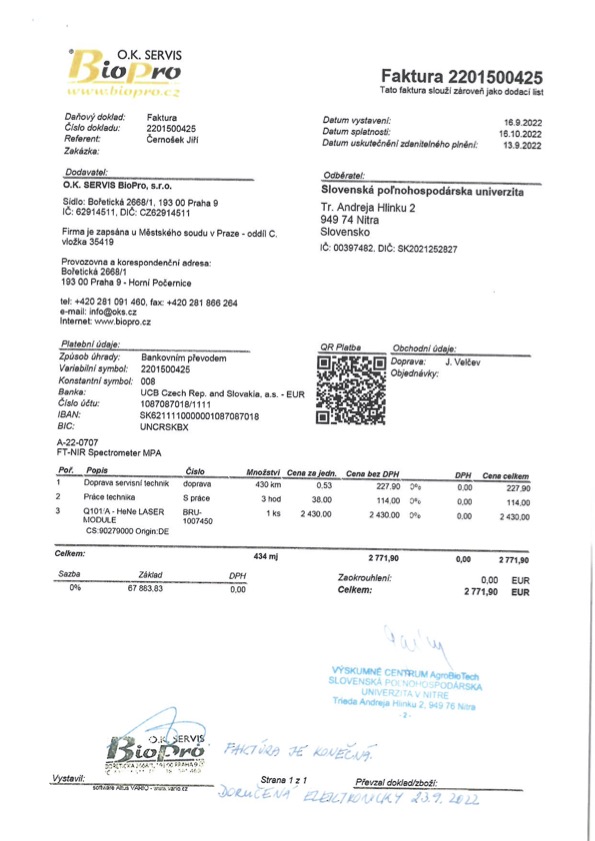 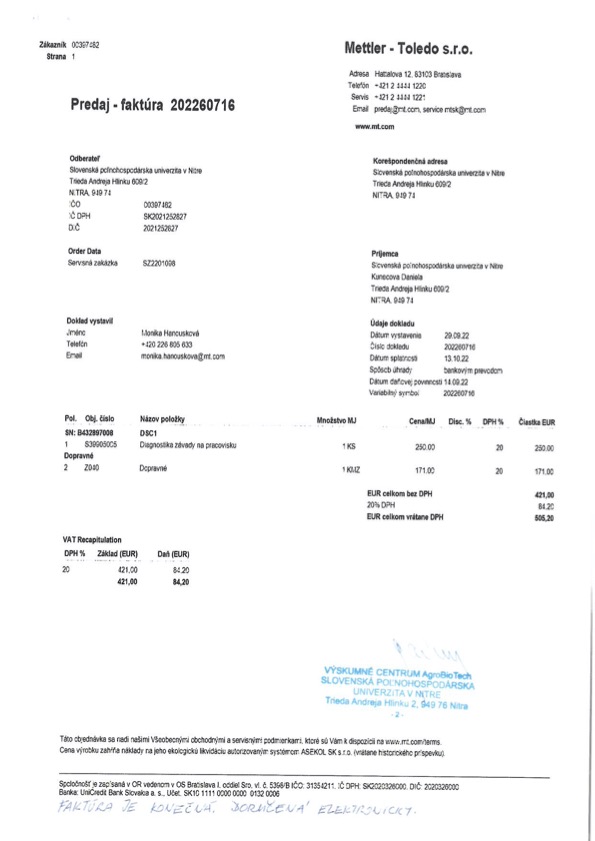 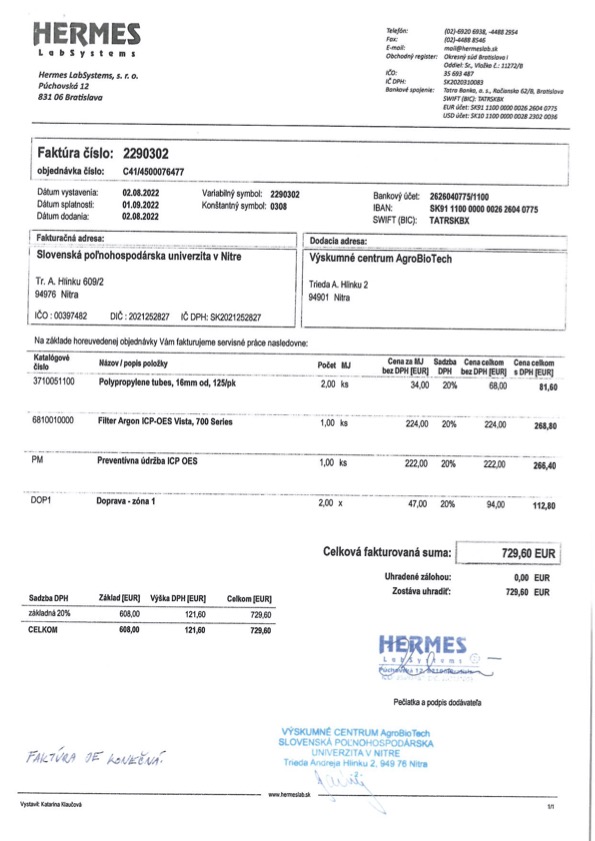 